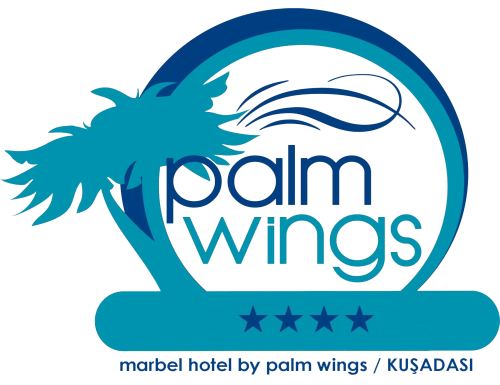 		              MARBEL HOTEL BY PALM WINGS // KUSADASI           	                     2016 --  FACT SHEETHOTEL NAMEMARBEL HOTEL BY PALM WINGSMARBEL HOTEL BY PALM WINGSMARBEL HOTEL BY PALM WINGSCLASSIFICATION4*4*4*ADDRESSKİTAŞ ADALIOĞLU SİT. SÖKE YOLU ÜZERİ KUŞADASI / AYDINKİTAŞ ADALIOĞLU SİT. SÖKE YOLU ÜZERİ KUŞADASI / AYDINKİTAŞ ADALIOĞLU SİT. SÖKE YOLU ÜZERİ KUŞADASI / AYDINTELEPHONE0 256 61471000 256 61471000 256 6147100FAX0 256 61429090 256 61429090 256 6142909WEB www.marbelhotel.com.tr  ;  www.palmwings.com.trwww.marbelhotel.com.tr  ;  www.palmwings.com.trwww.marbelhotel.com.tr  ;  www.palmwings.com.trE-MAILmarbel@palmwings.com.tr  ;  marbel.reservation@palmwings.com.tr marbel@palmwings.com.tr  ;  marbel.reservation@palmwings.com.tr marbel@palmwings.com.tr  ;  marbel.reservation@palmwings.com.tr OWNERBAZMER TURİZM OTELCİLİK HİZMATLERİ A.Ş.BAZMER TURİZM OTELCİLİK HİZMATLERİ A.Ş.BAZMER TURİZM OTELCİLİK HİZMATLERİ A.Ş.GENERAL MANAGERRESUL AKBAŞRESUL AKBAŞRESUL AKBAŞFRONT OFFICE MANAGERHASAN ERCANHASAN ERCANHASAN ERCANYEAR OF RENOVATION201320132013NUMBER OF FLOORS777LIFT333DISTANCESİzmir ADB Airport       70 km                        55 min by carİzmir ADB Airport       70 km                        55 min by carİzmir ADB Airport       70 km                        55 min by carCity Center                    800 m                        15 min by walkCity Center                    800 m                        15 min by walkCity Center                    800 m                        15 min by walkBus Station                                                       Near The HotelBus Station                                                       Near The HotelBus Station                                                       Near The HotelEphesus                                                                             15 kmEphesus                                                                             15 kmEphesus                                                                             15 kmCONCEPTALL INCLUSIVEALL INCLUSIVEALL INCLUSIVEROOM FACILITIES & EQUIPMENTTotal number of rooms                                                       105Total number of rooms                                                       105Total number of rooms                                                       105                                                                                95  Standart room                                                                                95  Standart room                                                                                95  Standart room                                                                         7  Connection rooms                                                                         7  Connection rooms                                                                         7  Connection rooms                                                                    1  Disabled room                                                                                  1  Disabled room                                                                                  1  Disabled room                                                                                                 2  Family room                                                                                   2  Family room                                                                                   2  Family roomIn Standart roomsIn Family roomsLCD Screen TVLCD Screen TVBathroomBathroomSatellite TVSatellite TVMinibarMinibarHair DryerHair DryerDirect Dial TelephoneDirect Dial TelephoneIndividual Air-conditioningIndividual Air-conditioningBalconyBalconyElectronic Lock KeyElectronic Lock KeyElectronic Safety BoxElectronic Safety BoxCarpet  floor                           (15 room ceremic floor)Carpet  floor FREE INTERNET  WI-FIGeneral  Area and in all roomsFREE INTERNET  WI-FIGeneral  Area and in all roomsFREE INTERNET  WI-FIGeneral  Area and in all roomsFREE INTERNET  WI-FIGeneral  Area and in all roomsHOTEL FACILITIES & SERVICESTotal Area                                                                         7.660 m²Total Area                                                                         7.660 m²Total Area                                                                         7.660 m²Outdoor Pool                                                                           Outdoor Pool                                                                           Outdoor Pool                                                                           Children Pool                                                                           Children Pool                                                                           Children Pool                                                                                                                                     Sunbeds                         Free                                                          Sunbeds                         Free                                                          Sunbeds                         Free                                                          Umbrellas                      Free                                                          Umbrellas                      Free                                                          Umbrellas                      Free                                          Pool Towels     (with charge)                                           Pool Towels     (with charge)                                           Pool Towels     (with charge) Restaurant     (Indoor Rest.)                                  1 (230 Pax)                             Restaurant     (Indoor Rest.)                                  1 (230 Pax)                             Restaurant     (Indoor Rest.)                                  1 (230 Pax)                             Garden ( Outdoor restaurant)                              1 (200 pax)Garden ( Outdoor restaurant)                              1 (200 pax)Garden ( Outdoor restaurant)                              1 (200 pax)Bars                                                                                   2Bars                                                                                   2Bars                                                                                   2TV Room                                                                          1      TV Room                                                                          1      TV Room                                                                          1      Meeting Room                                                               80 paxMeeting Room                                                               80 paxMeeting Room                                                               80 paxHair Dresser                                                           with charge                        Hair Dresser                                                           with charge                        Hair Dresser                                                           with charge                        Dry Cleaning                                                         with charge                        Dry Cleaning                                                         with charge                        Dry Cleaning                                                         with charge                        Laundry                                                                  with charge                        Laundry                                                                  with charge                        Laundry                                                                  with charge                        Room Service                                                         with charge                        Room Service                                                         with charge                        Room Service                                                         with charge                        Turkish Bath                                                          with charge                                         Turkish Bath                                                          with charge                                         Turkish Bath                                                          with charge                                         Foam Massage                                                       with chargeFoam Massage                                                       with chargeFoam Massage                                                       with chargeSauna                                                                      with charge                        Sauna                                                                      with charge                        Sauna                                                                      with charge                        Massage                                                                  with charge                        Massage                                                                  with charge                        Massage                                                                  with charge                        Billiards                                                                    with charge                             Billiards                                                                    with charge                             Billiards                                                                    with charge                             Mini bar                                                                   with charge                             Mini bar                                                                   with charge                             Mini bar                                                                   with charge                             Doctor    (On call upon request)                          with chargeDoctor    (On call upon request)                          with chargeDoctor    (On call upon request)                          with chargePool Towels                                                            with chargePool Towels                                                            with chargePool Towels                                                            with chargeFitness Center                                                                     FreeFitness Center                                                                     FreeFitness Center                                                                     FreeTable Tennis                                                                        FreeTable Tennis                                                                        FreeTable Tennis                                                                        FreeTennis                 (Day Time )                                             FreeTennis                 (Day Time )                                             FreeTennis                 (Day Time )                                             FreeAC in LobbyAC in LobbyAC in LobbyBEACHFree Shuttle Service to the Beach                                                                    Free Shuttle Service to the Beach                                                                    Free Shuttle Service to the Beach                                                                    ANIMATIONSoft AnimationSoft AnimationSoft AnimationCREDIT CARDVisa,MasterVisa,MasterVisa,Master